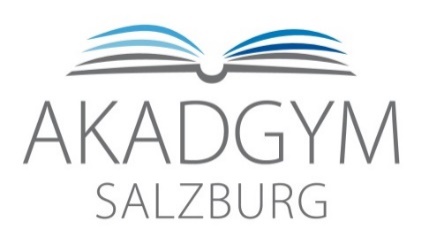 THEMENPOOL FÜR ISLAMISCHE RELIGION	LEHRER: Erdal Seker	Schuljahr: 2020/20211.	Quellen des Islams und Interpretationsschulen	1.1.	Primärquellen des Islams (Quran)	1.2.	Sekundärquelle des Islams (Sunnah)	2.	Islam - Iman - Ihsan (Glaube und Praxis im Islam)	2.1.	Glaube an Jenseits (Leben nach Tod)	2.2.	Qadar und Qada (Vorsehung Gottes)	3.	Islam in Österreich und in der Welt	3.1.	Modell Österreich: Die IGGiÖ	3.2.	Muslime in Österreich	4.	Werte und Ethik (Adab und Akhlaq)	4.1.	Menschenrechte aus muslimischer Sicht	4.2.	Menschenwürde und Morallehre im Islam	5.	Bildung und Wissenschaft im Islam	5.1.	Wissenschaftliche Errungenschaften unter Muslimen	5.2.	Disziplinen der islamischen Wissenschaften	6.	Der Islam und die Geschlechtergerechtigkeit	6.1.	Mann und Frau praktizieren die Ehe	6.2.	Geschlechtergerechtigkeit im islamischen Verständnis	7.	Phänomene der Religion (Gewalt – Radikalismus – Extremismus)	7.1.	Stellung des Islams zur Gewalt und Extremismus	7.2.	Toleranz und Intoleranz hinsichtlich der Integration	8.	Wirtschaftsethik im Islam	8.1.	Wirtschaftsethik im Finanzwesen	8.2.	Zakat, eine Chance zur Konjunkturbelebung	9.	Quran – die Primärquelle und deren Auslegung	9.1.	Den Quran richtig verstehen und anwenden	9.2.	Tafsir, die Auslegung des Qurans	10.	Prophet Muhammed – Sira und Sunna	10.1.	Lehren, aus der Lebensgeschichte des Propheten	10.2.	Sunnah, die Lebensweise von Muhammed (a.s.)	11.	Ehe und Scheidung	11.1.	Wahl des Ehepartners und das Eheleben	11.2.	Kriterien zur Scheidung und Scheidungsablauf	12.	Islam und die Bewahrung der Schöpfung	12.1.	Umweltschutz und Naturschutz aus islamischer Sicht	12.2.	Verantworten und nachsichtige Ressourcennutzung	